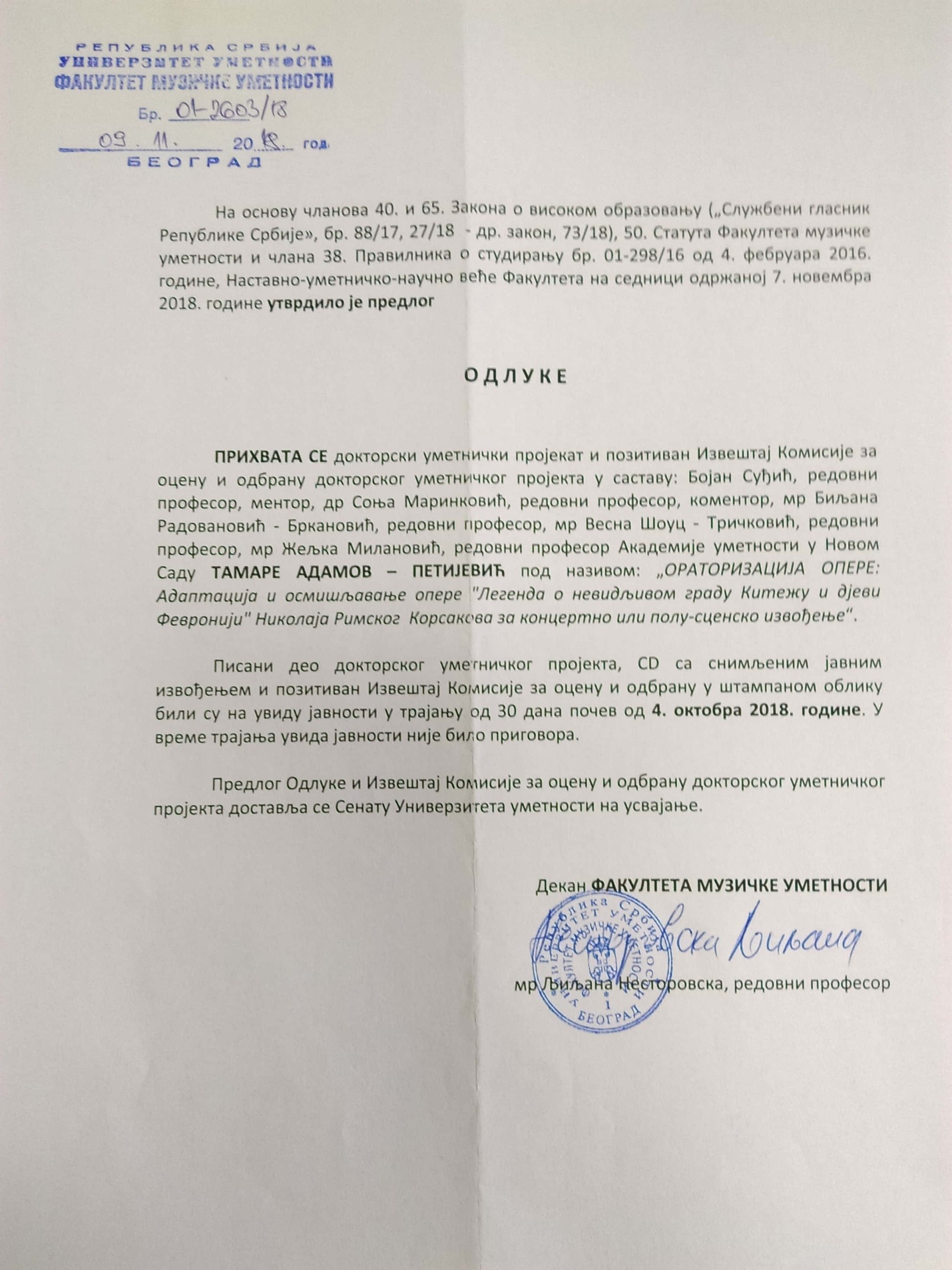 Наставно-уметничко-научном већу ФМУСенату Универзитета уметности у БеоградуИЗВЕШТАЈ КОМИСИЈЕ ЗА ОЦЕНУ И ОДБРАНУ ДОКТОРСКОГ УМЕТНИЧКОГ ПРОЈЕКТА КАНДИДАТКИЊЕ ТАМАРЕ АДАМОВ ПЕТИЈЕВИЋ                                                                         Тема:ОРАТОРИЗАЦИЈА ОПЕРЕ:Адаптација и осмишљавање опере „Легенда о невидљивом градуКитежу и дјеви Февронији" Николаја Римског Корсаковаза концертно или полу-сценско извођењеНа основу увида у докторски уметнички пројекат кандидаткиње Тамаре Адамов Петијевић, Комисија за оцену и одбрану, која је именована на седници Наставно-уметничко-научног већа Факултета музичке уметности од 09.05.2018. године у саставу Бојан Суђић, редовни професор ФМУ, ментор, др Соња Маринковић, редовни професор ФМУ, коментор, Биљана Радовановић Бркановић, редовни професор ФМУ, Весна Шоуц Тричковић, редовни професор ФМУ, и др ум. Жељка Милановић, редовни прфоесор Академије уметности у Новом Саду подноси Наставно-уметничко-научном већу Факултета музичке уметности у Београду и Сенату Универзитета уметности у Београду следећи:ИЗВЕШТАЈУВОДНО ОБРАЗЛОЖЕЊЕТамара Адамов Петијевић пријавила је 5. јула 2016. године тему докторског уметничког пројекта под називом: ОРАТОРИЗАЦИЈА ОПЕРЕ: Адаптација и осмишљавање опере "Легенда о невидљивом граду Китежу и дјеви Февронији" Николаја Римског  Корсакова за концертно или полу-сценско извођење“На основу предлога Катедре за дириговање, Веће Факултета на седници од 5. јула 2016. године донело је одлуку о именовању Комисије за оцену предлога докторског уметничког пројекта, у саставу:БОЈАН СУЂИЋ, редовни професор,БИЉАНА РАДОВАНОВИЋ БРКАНОВИЋ, редовни професор, СВЕТОЗАР РАПАЈИЋ, професор емеритус. Веће Факултета на седници од 7. септембра 2016. године утврдило је предлог одлуке о усвајању Извештаја Комисије за процену теме докторског уметничког пројекта.Сенат Универзитета уметности на седници од 29. септембра 2016. године донео је одлуку о одобравању теме докторског уемтничког пројекта и именовању Бојана Суђића, редовног професора за ментора на изради докторског уметничког пројекта, а др Соњу Маринковић, редовног професора за коментора.На основу обавештења ментора и предлога Катедре за дириговање Веће Факултета са седници од 9. маја 2018. године донело је одлуку о именовању Комисије за оцену и одбрану  докторског уметничког пројекта ТАМАРЕ АДАМОВ – ПЕТИЈЕВИЋ под називом: „ОРАТОРИЗАЦИЈА ОПЕРЕ: Адаптација и осмишљавање опере "Легенда о невидљивом граду Китежу и дјеви Февронији" Николаја Римског  Корсакова за концертно или полу-сценско извођење“, у саставу:БОЈАН СУЂИЋ, редовни професор, ментор,др СОЊА МАРИНКОВИЋ, редовни професор, коментор,мр БИЉАНА РАДОВАНОВИЋ – БРКАНОВИЋ, редовни професор,мр ВЕСНА ШОУЦ – ТРИЧКОВИЋ, редовни професор,др ум. ЖЕЉКА МИЛАНОВИЋ, редовни прфоесор Академије уметности у Новом Саду.БИОГРАФИЈА КАНДИДАТАТамара Адамов Петијевић (1968, Нови Сад) ради као диригент три хора и два симфонијска оркестра, који броје око 300 људи, члан је бројних националних и међународних жирија за хорове и композицију, професор виолине, хора и симфонијског оркестра у музичкој школи. Од 1993. ради у музичкој школи Исидор Бајић у Новом Саду, као професор виолине,  од 1999. године и као диригент хора, а од 2012. и као диригент симфонијског оркестра те школе. Све те дужности обавља до данас. Од 1993. до 1995. диригује гудачким оркестром ниже музичке школе Исидор Бајић, са којим осваја неколико награда на школским такмичењима. Од 2011. до 2013 г. води Мушки хор ученика Богословије у Сремским Карловцима, као прва жена професор и диригент у дугој историји те институције (од XVIII века). Одржава семинаре-мастер класове из хорског дириговања и духовне музике у Италији, Америци и Канади.Завршила је Музичку школу Исидор Бајић у Новом Саду (виолина, класе Имреа Јамбора, Ивана Марушевића и Нине Николов. Виолину је дипломирала на Академији уметности у Новом Саду (класа Уроша Пешића). Усавршавала се на курсевима из камерне музике (Грожњан, Истра - виолончелиста Валтер Дешпаљ). Специјалистичке студије дириговања завршила је 2013. године на ФМУ у Београду у класи Бојана Суђића. На докторске студије дириговања уписала се 2013. године. Хорско дириговање је усавршавала у Немачкој, Холандији и Италији кроз рад са реномираним диригентима старије генерације  (Philip Ledger, Volker Hempfling, Michael Gohl, Timothy Brown, Toon Koopman, Dan Hoegset, Gudrun Schroefel...). Студирала је енглески језик и књижевност на Катедри за англистику Филозофског факултета у Новом Саду.Извођачко искуство виолинисте – рад у оркестримаВећ током школовања у средњој школи укључила се у рад омладинских гудачких и симфонијских оркестара, те Филхармоније младих (диригенти: Илија Врсајков, Нинослав Петроње, Љиљана Ђукић), затим редовно учествовала у пројектима Војвођанске омладинске филхармоније, популарном ВОФ-у (диригент: Игор Ђадров).
Са тим омладинским оркестрима је гостовала у многим великим градовима бивше Југославије (Сарајеву, Дубровнику, Приштини...). Током студија на новосадској Академији, осим редовних пројеката са маестром Младеном Јагуштом, члан је и неколико камерних и професионалних симфонијских оркестара. У оркестру Camerata Academica (уметнички руководилац Иштван Варга) делује као вођа деонице других виолина од 1990. до 1999. године  и гостује у Дортмунду (Немачка), Амстердаму (Холандија), Охриду (Македонија). Учествује у врхунском извођачком и медијском пројекту MOZART POINT 1991. Члан је Војвођанске филхармоније од 1987. до 2002. године, када престаје да се активно бави свирањем, и почиње интензивну диригентску каријеру.Дириговање, концерти, гостовањаМеђу наступима Тамаре Адамов Петијевић издвајамо рад са следећим ансамблима:Хор Свети Стефан Дечански, којим диригује 26 година, један је од најбољих хорова у Србији; са њим гостује у готово свим европским земљама, као и у Русији и Израелу, на више стотина целовечерњих концерата и других манифестација. Истичу се целовечерњи концерти у оквиру Фестивала у Москви (Уједињени театри Европе 2003, Дом музике 2011), у Санкт Петербургу и Великом Новгороду  2014, Темишвару 2007, Zimriya у Јерусалиму 2007, Сусрета хришћанске омладине Европе – Тезе (у периоду 1996–2007. Лисабон, Париз, Милано, Беч, Женева, Брисел, Будимпешта, Штутгарт, Минхен, Келн, Варшава, Вроцлав...), Печуј 2015 (Фестивал Europa Cantat), Лондон, Оксфорд, Велс (2000. и 2002). Од 1992. године се бави хорским дириговањем, а оснивањем  Вокално-инструменталног студија ОРФЕЛИН 2009. године, почиње и интензивнији рад на оркестарском дириговању. Са Вокалним студиом ОРФЕЛИН наступала је у Бечу и Будимпешти, а ансамбл (хор и оркестар) делује као учесник традиционалних божићних и ускршњих концерата у Новом Саду и градовима Војводине од 2009. до данас, највише изводећи ораторијумску музику.Диригује Хором ОРФЕЛИН и оркестром Београдски барокни солисти  на Фестивалу барокне музике у Новом Саду 2014, чиме почиње успешну сарадњу са чембалистом и диригентом Предрагом Гостом, са којим даље ради Моцартов Реквијем 2015. и Хендловог Месију, те наступа у Београду, Новом Саду и ЗрењанинуСарађује са свим културним институцијама од националног значаја, где је више пута и наступала (Матица српска, Галерија матице српске, Народни музеј, Српска академија наука и уметности итд.) Од 2011. до 2013. године водила је мушки хор ученика Богословије у Сремским Карловцима, као прва жена – професор и диригент у историји те институције од XVIII века. Водила је хорске радионице православне духовне музике или диригентске семинаре/мастеркласе у Чикагу и Принстону (САД), Торонту (Канада) и Торину (Италија).У фебруару 2016. године је одржала целовечерњи концерт са Хором Радио Телевизије Србије у Коларчевој народној задужбини. Са истим ансамблом снима вредна и запостављена хорска дела српских композитора за архиву Радио Београда.Са својим ансамблима негује успешну сарадњу са свим институцијама од националног значаја: Матицом српском, Српском академијом наука и уметности, Галеријом Матице српске итд.Маја 2017. иницира и оснива Српски хорски савез (Српску хорску асоцијацију) у Сомбору, која је до сада окупила преко 120 хорова из Србије, као и српских хорова ван ње. Такмичења, награде, признањаТамара Адамов Петијевић са хором Свети Стефан Дечански је добитник  Велике награде "Grand Prix" на 12. Међународном фестивалу камерних хорова и вокалних ансамбала  у Крагујевцу 2017, а на истом Фестивалу је понела и титулу најбољег диригента.Добитник је награде МУЗИКА КЛАСИКА  за 2017. годину у категорији „Женски извођач године”Са женским хором средње музичке школе осваја титулу лауреата на Мајским хорским свечаностима 2017.  у Бијељини, док је са Омладинским симфонијским оркестром „Исидор Бајић” награђена Првом наградом SUMMA CUM LAUDE ("са највећом похвалом") на Европском такмичењу омладинских оркестара у Нерпелту, Белгија, априла 2017.Са хором Свети Стефан Дечански освојила је Другу награду на Интернацио-налном такмичењу у Ланголену, Велс 2000. и Четврто место на истом такмичењу 2002. године, у категорији камерних хорова.Са женским и мешовитим хором средње музичке школе „Исидор Бајић“ из Новог Сада осваја прве награде на свим републичким такмичењима у протеклих 17 година и неколико признања на интернационалним такмичењима и фестивалима: ласкава титула за најбољег диригента: 
Best Conductor Performance - Такмичење Young Prague 2006. и  титула Амбасадор добре воље државе Израел – Фестивал Zimriya 2007 у Јерусалиму.Добитник је Годишње награде за 2007. Заједнице музичких и балетских школа Србије, Светосавске награде Министарства просвете РС – Града Новог Сада за 2007,  Дипломе за врхунске резултате у области музике Секретаријата за омладину и спорт АПВ за 2012. и бројних других признања.Међународна активност и стручне активности2011. и 2012. држи Хорске радионице духовне музике у Чикагу (САД), Торонту (Канада) и Торину (Италија).Са хоровима Св. Стефан Дечански и хоровима Средње музичке школе Исидор Бајић члан је велике европске хорске асоцијације Europa Cantat, у чијем раду активно учествује од 1999. године, а данас делује као координатор те асоцијације са Србијом. Члан је Регионалног уметничког комитета Europa Cantat и Музичке комисије за избор програма великог Фестивала Europa Cantat, Печуј, Мађарска 2015.За исти Фестивал осмислила је Српски дан у Печују; организовала је долазак 250 уметника из Новог Сада, Војводине и Србије, који су наступили на целовечерњим концертима Члан је Интернационалног жирија за доделу награде European Award for Choral Composition 2014.Члан је интернационалних жирија на хорским такмичењима у Хрватској (CroPatria, Split 2013, 2014; Novigrad/Istra 2015), и на готово свим домаћим хорским такмичењима дечијих, омладинских и аматерских ансамбала Од 2016. године је члан Уметничког савета међународног Фестивала Мокрањчеви дани у Неготину.2011. у Салцбургу, Аустрија, припрема Хендлов ораторијум Месија, заједно са диригентима Jan Bechtold, David Eber.2007. ради са немачким ансамблима Berliner FiguralChor, Berlin Baroque, те немачким диригентом и оргуљашем Герхардом Опелтом (Gerhard Oppelt) на пројекту Peace On Earth-Friede auf Erden, те диригује на концертима у Берлину, Потсдаму (Немачка), Скадру (Албанија) и Новом Саду.Од 2016. године је члан Уметничког савета фестивала Мокрањчеви дани у Неготину.Истраживачки и издавачки радИнтензивно се бави истраживањем духовне и хорске музике у сарадњи са Музиколошким институтом САНУ; објављује 10 дискова и неколико запажених нотних издања (Осмогласник Корнелија Станковића, Осмогласник  Бранка Ченејца, компилација Српски Божић)Књига др Данице Петровић Хиландарски ктитори у православном појању, за коју је снимила ЦД са свим композицијама које су у њој штампане, добила је Награду Вукове задужбине за науку 1999. годинеХор Св. Стефан Дечански  под њеним руководством, извео је, у земљи и иностранству, небројено много музичких рукописа из српског музичког наслеђа.Од 2013. године интензивно сарађује са Удружењем композитора Војводине, те приређује годишње гала концерте Симфонијског оркестра и хора ОРФЕЛИН 2013, 2014. и 2015, на којима изводи, махом премијерно,  дела три генерације војвођанских композитораВокални студио ОРФЕЛИН убрзо по оснивању прераста у вокално-инструментални професионални ансамбл, са акцентом на извођењу ораторијумске музике, али репертоар чине и дела савремених аутора, као и неговање сопственог музичког наслеђаДиригује неколико концерата Оркестра Фестивала савремене музике у Новом Саду 2014, са премијерно изведеним композицијамаПроучава стару музику (средњевековну, ренесансну и барокну) и начине њене интерпретације; учествује на неколико фестивала ране музике, а са 100 ученика МШ Бајић 2014. године концертно изводи целу барокну оперу Дидона и Енеј Хенрија Персла.АНАЛИЗА ДОКТОРСКОГ УМЕТНИЧКОГ ПРОЈЕКТА – ЈАВНЕУМЕТНИЧКЕ ПРЕЗЕНТАЦИЈЕ И ПИСАНОГ РАДАЈавно извођење докторског уметничког пројекта Докторски уметнички пројекат кандидаткиње Тамаре Адамов изведен је у Синагоги у Новом Саду 17.05.2018. године. У пројекту су узели учешће:КОНЦЕРТНО ИЗВОЂЕЊЕ ОПЕРЕ КИТЕЖПрограм концерта – извођења опере/ораторијумаОПЕРАЛЕГЕНДА О НЕВИДЉИВОМ ГРАДУ КИТЕЖУ И ДЈЕВИ ФЕВРОНИЈИНиколаја Римског Корсаковаконцертно / полу - сценско  извођењедиригент: Тамара Адамов ПетијевићУлоге:Кнез Јуриј.................Пламен Бејков, бас (Софија, Бугарска)Кнез Всеволод..........Вања Бисерчић, тенор (Београд)Февронија.................Јасмина Михајловић, сопран (Београд)Гриша Кутјерма.......Љубомир Поповић, тенор (Зрењанин/Београд)Фјодор Појарок.......Атила Мокуш (Беч)Дете..........................Драгана Поповић, мецосопран (Зрењанин/Београд)Кротитељ медведа....Ненад Маринковић, тенор (Беч)Гуслар-народни приповедач.....Бранислав Јатић, бас (Нови Сад)Птица Сирин................Радослава Воргић Журжован, сопран (Мајнц/Нови Сад)Птица Алконост..........Ивана Србљан, мецосопран (Ријека/Загреб)Народ, просјаци, стрелци, Татари, житељи Китежа.Симфонијски оркестар ОРФЕЛИН, Филхармонија младих, Хор „Св. Стефан Дечански”, Вокални студио Орфелин, Хор СМШ „Исидор Бајић”Либрето: Владимир Иванович БељскиПревод либрета: Стефан Савић и Јелена СавићВизуелни концепт (аутор пројекција итд.): Милан Јанић Дизајн светла: Роберт Мајорош        Ауторка је извођењу Китежа приступила полазећи од става да данас концертна или полу-сценска извођења опере нису реткост, и да у свету постоје и музичке институције, које су специјализоване управо за тај вид извођења најкомплексније музичке форме (махом у Америци – Вашингтон, Бостон и други центри), и уочава да се неретко и велики, реномирани оперски ансамбли опредељују за овакав вид интерпретације опере. Мада оставља отвореним питање да ли опера уопште треба да буде представљена као „чиста музика”, тј. без икаквих сценских елемената, она указује да се одговор на њега вероватно крије у сваком оперском делу појединачно и може да исходи из специфичности садржаја либрета, драмског тока и интензитета радње и збивања, врсте и динамике односа између ликова, али и из самих музичких карактеристика-оркестрације и корелације између појединих музичких структура. Ауторка сматра да уколико опера обилује ораторијским елементима, њена концертна или полу-сценска поставка јесте сасвим оправдана, па и преферирана. Ауторка указује да многи сегменти драматургије у Легенди о невидљивом граду Китежу нису одређени, ни временски, ни просторно, препознају се само у симболима, те њихова тајновитост, али и свеобухватност представља отворену могућност за потпуно слободно осмишљавање сценских и других оквира. Истовремено, инсценација у овом случају јесте веома тешка, неизвесна, па и ризична; она може да залута у разне лавиринте, од баналности и шаренила руског фолклора и светлуцавих сценских детаља, до потпуно апстрактне, минималистичке визије која је нејасна и не кореспондира са раскошном оркестрацијом опере. Сам композитор је у партитури оставио веома мало упутстава за конкретне сценске кретње и радње, док се у текстуалној и музичкој драматургији опере, у примедбама аутора појављује много суптилних асоцијација, алузија, интеракција између елемената и појава стварног и невидљивог света. На пример, Татари, као наизглед конкретна етничка и историјски потврђена формација, појављују се изненада, и представљају  симбол уопштеног зла, супротстављеног према добру. Места дешавања драмске радње (Мали и Велики град Китеж, Керженска шума, језеро Бистри Јар, Невидљиви град Китеж) могу се такође одредити симболима, те није апсолутно потребно њихово просторно назначавање и сликање. Наведени разлози истакнути су као они који иду у прилог концертној или полу-сценској поставци Китежа, насупрот сценској.Ауторка такође исправно уочава посебност у драматургији Китежа где се даје значајна улога хорском ансамблу, који наступа у разним групама. Неретко хор изводи старе руске црквене напеве (знамени напев) у цитатима или стилизацији, а преузима их и ансамбл солиста у последњем чину. Хорови су каткад певани a cappella, у маниру руских монашких хорова и „обиходног“ пјенија. Све то ствара услове и могућности за извођење ове опере на концертном подијуму у форми ораторијума, без осећаја недостатка сценске поставке.Као аргумент за ораторијску поставку дела ауторка издваја и синкретизам и литургијске елементе. Трагове синкретизма у стваралаштву Римског Корсакова налази и у делима написаним пре ове опере. Један од најупечатљивијих примера је Руска Ускршња увертира, настала 1888. године, дакле 15 година пре Китежа. Сам Римски-Корсаков ову Увертиру описује као приказ опште слике Васкршње службе, са „паганским весељем“ поводом Празника, које он у делу комбинује са реминисценцијама на древне текстове из Пророштва и Јеванђеља. Указано је такође да су у Сребрно доба руске културе симболисти  прихватили причу о Китежу као симбол религиозног синкретизма. Било је то доба „соборности“, тежњи ка помирењу различитих религиозних и философских уверења, али и време рађања нових покрета. У Русији су деловали и разни мистици и окултисти, а за неке од њих се зна да су се (тајно) окупљали на језеру Бистри Јар. И бројни руски писци касног 19. и с почетка 20. века су писали о „ходочашћима на Бистро Језеро, у Светли Град“. Писац либрета за Китеж, Владимир Бељски, користио је те текстове. Постоји још једна занимљива подударност: дан Св. Февроније у црквеном календару је 25. јуни, у готово исто време када и долазак лета, за који су и у Русији везани многи древни пагански обичаји, нпр. плетења венаца од цвећа у сврху протеривања злих духова. Неки од ових обичаја су добили хришћанско обележје и симболику у време покрштавања Русије. Партитура Китежа зато је тумачена као синкретичка – спој хришћанских и пантеистичких ритуала, баланс између историјских и фантастичних догађања.Ауторка указује да се оперa Китеж може тумачити и разумети кроз призму екуменистичке религиозне философије Владимира Соловјева, која је утицала и на мистичне симболисте и на теозофе. Најважнији од свих текстуалних извора за ту оперу, Хроника Китежа из 1223., доводи се у везу са синкретизмом: процесом којим се компоненте једне религије или једног уверења асимилирају у другу религију као израз духовног јединства. Главни лик у опери потиче делимично од агиографије (житија) из XVI века о Св. Февронији из Мурома, а такође и од писаних извора о још једној религиозној фигури познатој као Божанствена Софија, која у литератури симболиста представља Вечито Женско. Римски-Корсаков Китеж није замислио као симболистичку оперу, већ као „терен“ за приказивање патриотски националног. Његов либретиста, Владимир Бељски, имао је много другачију концепцију овог дела, те је инкорпорирао, уврстио референце ка симболистичкој литератури у либрето. Испрва је либретиста и написао есхатолошки текст, литургијску драму, драматизацију агиографије-житија свете дјеве Февроније. Римски-Корсаков је ту верзију одбацио и направио потпуну стилизацију. Резултат сарадње композитора и либретисте и њиховог необично дугог рада на либрету и тематској припреми опере је контрадикторна партитура, која спаја реалистичне и фантастичне сцене. Из перспективе позоришне публике, она комбинује догађаје у реалној сфери (град-Мали и Велики Китеж) и догађаје у фантастичној сфери (шума, језеро). Из перспективе религиозних карактера на позорници, она повезује догађаје у неоствареном али видљивом свету (профани свет Малог Китежа) са оствареним али невидљивим светом (духовни град Велики Китеж).Овим докторским уметничким пројектом остварено је премијерно извођење Легенде о невидљивом граду Китежу и дјеви Февронији у Србији, читавих 110 година након смрти композитора. Извођењу је претходио вишегодишњи рад на припреми дела за концертно извођење: цела партитура је компјутерски обрађена и на тај начин су израђени штимови за све инструменте у оркестру. Адаптација, тј. скраћивање и прилагођавање партитуре, урађени су за потребе сведеног концертног извођења и детаљно образложени у текстуалном делу пројекта. Окупљен је грандиозан ансамбл (60 оркестарких музичара, 100 хорских певача, бројни солисти).Анализа образложења докторског уметничког пројекта (писаног рада)          Образложење докторског уметничког пројекта у форми писаног рада које је кандидаткиња Тамара Адамов Петијевић доставила на увид Комисији је обимно штиво и представља резултат дугог и истрајног истраживања. Структурно садржи Сажетак/Abstract, Увод, два централна поглавља Концертно извођење опере Китеж и Адаптација партитуре за концертно извођење, Закључак, Списак литературе и Прилоге.	У Уводу су објашњени предмет и циљ рада и образложене су коришћене методе.У поглављу Концертно извођење опере Китеж презентиран је програм концерта, и дискутована су бројна важна питања: историјат и пракса концертног и полу-сценског извођења, сама идеја о оваквој поставци Китежа, синкретизам и литургијски елементи у опери као основа за ораторијализацију и Китеж као својеврсни тестамент руске оперске традицији.	Сам поступак адаптације партитуре, који ауторка објашњава у другом поглављу, представљен је систематично, детаљно, снадевен је бројним прегледом извршених промена, објашњењем разлога за интервенције, а дат је и драгоцен диригентски осврт на кључне интригантне диригентске изазове и објашњена су примењена решења. То овај део текста чини изванредно оригиналним и, за будуће проучаваоце опере, драгоценим.Коришћена литература је на одговарајући начин употребљена.ОЦЕНА РЕЗУЛТАТА          Премијерно извођење Китежа у Србији, као и његова концертна или полу-сценска поставка, заснована на обрађеној и адаптираној партитури, дају посебан значај докторском уметничком пројекту Тамаре Адамов Петијевић. Имајући у виду комплексност дела које подразумева учешће четрнаесторо солиста, хора у разним саставима (кнежеви ловци, свита, народни свирачи на домрама, богаташи, просјаци, народ – посебно женски и мушки део – и Татари), те великог симфонијског оркестра тројног састава, као и његово трајање, истиче се несвакидашња амбициозност овог докторског уметничког пројекта. Надахнуто вођен, он је у многим аспектима донео врло убедљиво, светски релевантно тумачење сложене партитуре. У том смислу посебно се издвајају креација лика Гришке (Љ. Поповић), иначе једна од најкомплекснијих у опери и несвакидашње хармонично избалансиран звук хорског ансамбла који има врло разнородне и сложене интерпретативне задатке. Велики део ансамбла чинили су млади музичари, али су и они у сарадњи са искусним колегама, изврсним солистима, импресивним хором, високо професионално одговорили на постављене задатке. Извођачки подухват се у свим аспектима – организационом и  концептуалном – као и по резултатима може сматрати изванредно успешним, драгоценим доприносом извођачкој уметности.КРИТИЧКИ ОСВРТ РЕФЕРЕНАТАДокторски уметнички пројекат Тамаре Адамов Петијевић представља сасвим несвакидашњи извођачки подухват који је у наш музички живот зналачки увео један од најзначајнијих опуса Николаја Римског Корсакова и свакако једно од најзанимљивијих оперских дела велике руске оперске романтичарске традиције. Истичући смелост, огромну радну енергију, сјајне комуникационе вештине који су били предуслов за реализацију овог подухвата, посебно наглашавамо да је цео извођачки тим био искрено надахнут и понесен првенствено уметничком снагом диригенткиње и њеном фасцинацијом изабраним делом. Писани део пројекта даје драгоцен стручни допринос начином на који су проблемаизована и дискутована бројна питања која се односе на драматургију и музичко-изражајна средства којима се у свом ремек-делу служио Николај Римски Корсаков. ЗАКЉУЧАК КОМИСИЈЕ           Докторски уметнички пројекат диригенткиње Тамаре Адамов Петијевић под насловом ОРАТОРИЗАЦИЈА ОПЕРЕ: Адаптација и осмишљавање опере "Легенда о невидљивом граду Китежу и дјеви Февронији" Николаја Римског  Корсакова за концертно или полу-сценско извођење резултат је захтевног и комплексног уметничког и теоријског истраживања и ауторка је његовом реализацијом остварила вредан уметнички резултат и дала допринос практичном решавању питања везаних за интерпретацију изабране опере и њено премијерно извођење у Србији           На основу свега изнетог Комисија за оцену и одбрану докторског уметничког пројекта Тамаре Адамов Петијевић  констатује да јавна уметничка презентација докторског уметничког пројекта и писани део докторског уметничког пројекта представљају драгоцен допринос уметничкој области извођачке праксе у области дириговања те да у потпуности одговарају захтевима докторских уметничких студија. Комисија једногласно позитивно оцењује завршни докторски уметнички пројекат ОРАТОРИЗАЦИЈА ОПЕРЕ: Адаптација и осмишљавање опере "Легенда о невидљивом граду Китежу и дјеви Февронији" Николаја Римског  Корсакова за концертно или полу-сценско извођење Тамаре Адамов Петијевић и предлаже Наставно-уметничко-научном већу Факултета музичке уметности и Сенату Универзитета уметности у Београду да га прихвати и одобри његову одбрану.Чланови Комисије: ........................................................... ...Бојан Суђић, редовни професор ФМУ,ментор.............................................................. Др Соња Маринковић, редовни професор ФМУ,коментор……………………………………....... Биљана Радовановић-Бркановић, редовни професор ФМУ ...............................................................Весна Шоуц-Тричковић, редовни професор ФМУ…...............................................................Жељка Милановић, редовни професор Академије уметностиу Новом Саду